Телефоны горячих линийИнформация по состоянию на 27.10.2022 г.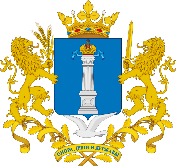 ПАМЯТКА для мобилизованных граждан, военнослужащих и членов их семей (дети, супруги, родители) №п/пМера социальной поддержкиРеквизиты нормативного акта об утверждении меры поддержки(при наличии)Категория получателейУсловия предоставления меры поддержки, куда обратитьсяРазмер выплаты*, руб. (*при наличии)ФЕДЕРАЛЬНЫЕ МЕРЫФЕДЕРАЛЬНЫЕ МЕРЫФЕДЕРАЛЬНЫЕ МЕРЫФЕДЕРАЛЬНЫЕ МЕРЫФЕДЕРАЛЬНЫЕ МЕРЫФЕДЕРАЛЬНЫЕ МЕРЫ1.Супруги военнослужащих имеют преимущественное право на поступление на работу в государственные организации, воинские части, на оставление на работе в государственных организациях, воинских частях при сокращении штата работников, а также на первоочередное направление на прохождение профессионального обучения по очной форме обучения с выплатой в период обучения средней зарплатыФедеральный закон от 27.05.1998 № 76-ФЗ «О статусе военнослужащих»Супруги военнослужащихВ кадровую службу государственной организации или воинской части-2.Предоставление мобилизованным гражданам кредитных каникулФедеральный закон от 07.10.2022  № 377-ФЗ «Об особенностях исполнения обязательств по кредитным договорам (договорам займа) лицами, призванными на военную службу по мобилизации в Вооруженные Силы Российской Федерации, лицами, принимающими участие в специальной военной операции, а также членами их семей и о внесении изменений в отдельные законодательные акты Российской Федерации»Мобилизованный гражданин, военнослужащий, члены их семей Заемщик вправе в любой момент в течение времени действия кредитного договора, но не позднее 31 декабря 2023 года обратиться к кредитору с требованием об изменении условий кредитного договора для приостановления исполнения заемщиком своих обязательств на льготный период (период мобилизации, на срок участия в специальной военной операции)-3.Освобождение мобилизованных граждан от оплаты части нотариальных услуг (оформление доверенности, составление договора и др.)Решение Федеральной нотариальной палатыМобилизованные гражданеНотариальные конторы(8422) 67 44 73, 67 44 74, Пн-Пт, с 8.00 до 17.00, обед с 12.00 до 13.00-4.Единовременная денежная выплата в случае раненияУказ Президента РФ от 05.03.2022 № 98 «О дополнительных социальных гарантиях военнослужащим, лицам, проходящим службу            в войсках национальной гвардии Российской Федерации, и членам их семей»Приказ Министра обороны РФ от 22.04.2022 № 236Военнослужащие, принимающие участие в специальной военной операции, получившие ранение (контузию, травму, увечье) в ходе СВОДо увольнениярешение о назначении выплаты принимает командир в/ч, в которой военнослужащий проходит военную службу на основании рапорта военнослужащего на получение единовременной выплаты и справки о ранении (контузии, травме, увечье)После увольнения с военной службырешение о назначении выплаты принимает военный комиссар Ульяновской области на основании:-заявления на получение единовременной выплаты;-справки о ранении (контузии, травме, увечье) (иного документа, подтверждающего нахождение военнослужащего на лечении)-справки о получении ранения (контузии, травмы, увечья) в ходе СВО3 000 000 рублей5.Единовременная денежная выплата при увольнении с военной службы в связи с признанием гражданина  не годным к военной службе вследствие военной травмыФедеральный закон от 07.11.2011 N 306-ФЗ«О денежном довольствии военнослужащих и предоставлении им отдельных выплат»военнослужащие по контракту, военнослужащие по призывуМинобороны РФ:заявление;подтверждающие документы2 968 464 рубля - военнослужащему, проходящему военную службу по контракту;  1 484 232  рублей - военнослужащему, проходящему военную службу по призыву. 6.Единовременная страховая выплата в случае получения инвалидности, увечьяФедеральный закон от 28.03.1998 № 52-ФЗ «Об обязательном государственном страховании жизни и здоровья военнослужащих, граждан, призванных на военные сборы, лиц рядового и начальствующего состава органов внутренних дел Российской Федерации, государственной противопожарной службы, сотрудников учреждений и органов уголовно-исполнительной системы, сотрудников войск национальной гвардии Российской Федерации, сотрудников органов принудительного исполнения  Российской Федерации»военнослужащие, сотрудники органов внутренних дел, государственной противопожарной службы, сотрудники учреждений и органов уголовно-исполнительной системы, сотрудники войск национальной гвардии Российской Федерации, сотрудников органов принудительного исполнения  Российской ФедерацииЗаявление о выплате страховой суммы справка воинской части (учреждения, организации) об обстоятельствах наступления страхового случая; копия свидетельства о смерти; копия выписки из приказа командира воинской части (начальника учреждения, руководителя организации) об исключении застрахованного лица из списков личного состава воинской части (учреждения, организации); копии документов, подтверждающих родственную связь и др. необходимые документы В случае получения инвалидности:I группа –    2 226 348 рублей;II группа – 1 484 232 рубляIII группа – 742 116 рублейТяжелое увечье – 296 846 рублейЛегкое увечье – 74 211 рублей7.Единовременное денежное пособие членам семьи военнослужащего, погибшего (умершего) в ходе военной операции, а также умершего вследствие увечья (ранения, травмы, контузии)Федеральный закон от 07.11.2011 N 306-ФЗ«О денежном довольствии военнослужащих и предоставлении им отдельных выплат»Члены семьи военнослужащего:супруга (супруг);родителидети до 18 лет;дети -инвалиды с детства, обучающиеся в возрасте до 23 лет по очной форме обучения фактические воспитатели военнослужащего в течение не менее пяти лет до достижения им совершеннолетия, признанные таковыми судомМинобороны РФ:заявление;подтверждающие документы4 452 696  рублей8.Единовременная денежная выплата в случае гибели военнослужащего Указ Президента РФ от 05.03.2022 № 98 «О дополнительных социальных гарантиях военнослужащим, лицам, проходящим службу            в войсках национальной гвардии Российской Федерации, и членам их семей»Приказ Министра обороны РФ от 22.04.2022 № 236Супруга (супруг) военнослужащего;родители;дети до 18 лет;дети-инвалиды с детства;обучающиеся в возрасте до 23 лет по очной форме обучения;фактические воспитатели военнослужащего в течение не менее пяти лет до достижения им совершеннолетия, признанные таковыми судом.При отсутствии указанных членов семьи – полнородные братья и сестрыЗаявление в случае гибели (смерти) военнослужащего ДО увольнения со службы подается командиру воинской части заявление в случае смерти военнослужащего ПОСЛЕ увольнения подается военному комиссару  Ульяновской области5000000 рублей в равных долях9Единовременная денежная выплата военнослужащимУказ Президента Российской Федерации от 02.11.2022 № 787 "О единовременной денежной выплате военнослужащим, проходящим военную службу по контракту в Вооруженных Силах Российской Федерации"Граждане, призванные в рамках частичной мобилизации и добровольно заключившие контракт о прохождении службы в ВС РФ сроком не менее 1 года. Военнослужащие по призыву, если они добровольно заключили контракт на срок от 1 года(контракт должен быть заключен после 21 сентября 2022 года)Министерство обороны Российской Федерации195 000 рублейСОЦИАЛЬНАЯ ПОДДЕРЖКА ВЕТЕРАНОВ БОЕВЫХ ДЕЙСТВИЙ СОЦИАЛЬНАЯ ПОДДЕРЖКА ВЕТЕРАНОВ БОЕВЫХ ДЕЙСТВИЙ СОЦИАЛЬНАЯ ПОДДЕРЖКА ВЕТЕРАНОВ БОЕВЫХ ДЕЙСТВИЙ СОЦИАЛЬНАЯ ПОДДЕРЖКА ВЕТЕРАНОВ БОЕВЫХ ДЕЙСТВИЙ СОЦИАЛЬНАЯ ПОДДЕРЖКА ВЕТЕРАНОВ БОЕВЫХ ДЕЙСТВИЙ СОЦИАЛЬНАЯ ПОДДЕРЖКА ВЕТЕРАНОВ БОЕВЫХ ДЕЙСТВИЙ 10Льготы по пенсионному обеспечению в соответствии с законодательством РФФедеральный закон от 12.01.1995 № 5-ФЗ «О ветеранах»;Закон РФ от 12.02.1993 № 4468-1 «О пенсионном обеспечении лиц, проходивших военную службу, службу в органах внутренних дел, Государственной противопожарной службе, органах по контролю за оборотом наркотических средств и психотропных веществ, учреждениях и органах уголовно-исполнительной системы, войсках национальной гвардии Российской Федерации, органах принудительного исполнения Российской Федерации, и их семей»Ветераны боевых действийОтделение Пенсионного фонда РоссииПовышение пенсии на 32 % расчетного размера пенсии 11Ежемесячная денежная         выплата (ЕДВ) и набор социальных услуг. Часть ЕДВ может направляться на финансирование           предоставления социальных услугФЗ от 17.07.1999          № 178-ФЗ «О государственной социальной помощи»Инвалиды боевых действийОтделение Пенсионного фонда России6 328,41 рублей11Ежемесячная денежная         выплата (ЕДВ) и набор социальных услуг. Часть ЕДВ может направляться на финансирование           предоставления социальных услугФЗ от 17.07.1999          № 178-ФЗ «О государственной социальной помощи»Ветераны боевых действий Отделение Пенсионного фонда России3 481,85 рублей12Компенсация расходов платы за наем и (или) платы за содержание жилого помещения и взноса на капитальный ремонт Закон Ульяновской области от 09.11.2010 № 177-ЗО «О мерах социальной поддержки инвалидов и участников Великой Отечественной войны, ветеранов боевых действий, бывших несовершеннолетних узников концлагерей, гетто и других мест принудительного содержания, созданных фашистами и их союзниками в период второй мировой войны, в Ульяновской области» Ветераны боевых действийМФЦ или органы социальной защиты населения с документами:- паспорт с отметкой о регистрации;- удостоверение ветерана боевых действий;- справка об отсутствии задолженностиНе более 50% взноса на кап- ремонт (исходя из минимального размера взноса на кап-ремонт на 1 кв.м общей площади жилого помещения в месяц13Сохранение права на получение медицинской помощи в медицинских организациях, к которым указанные лица были прикреплены в период работы до выхода на пенсиюФедеральный закон от 12.01.1995 № 5-ФЗ «О ветеранах»Ветераны боевых действийВедомственные медицинские организации-14Льготы на земельные участки  «Налоговый кодекс Российской Федерации» от 05.08.2000 № 117-ФЗ Ветераны боевых действийНалоговые органы по месту жительстваНалоговая база уменьшается на величину кадастровой стоимости 600 кв.м. площади земельного участка, находящегося в собственности, постоянном (бессрочном) пользовании или пожизненном наследуемом владении налогоплательщиков15Право на льготу по уплате налога на имущество физических лиц«Налоговый кодекс Российской Федерации» от 05.08.2000 № 117-ФЗ Ветераны боевых действийНалоговые органы по месту жительства16Преимущество при вступлении в жилищные, жилищно-строительные, гаражные кооперативыФедеральный закон от 12.01.1995 № 5-ФЗ "О ветеранах Ветераны боевых действийВ ЖСК, ГСК-17Первоочередное право на приобретение садовых земельных участков или огородных земельных участковФедеральный закон от 12.01.1995 № 5-ФЗ "О ветеранах Ветераны боевых действийТерриториальный орган Росимущества-18Первоочередная установка квартирного телефонаФедеральный закон от 12.01.1995 № 5-ФЗ "О ветеранах Ветераны боевых действийОрганизации связи-19Компенсация страховых           премий по договору ОСАГО владельцев транспортных средств  Федеральный закон от 25.04.2002 № 40-ФЗ «Об обязательном страховании гражданской ответственности владельцев транспортных средств»;Постановление Правительства Ульяновской области от 14.11.2019 № 26/567-П «Об утверждении государственной программы Ульяновской области «Социальная поддержка и защита населения на территории Ульяновской области»Отдельные категории инвалидов при наличии медицинских показателей на обеспечение транспортным средствомОтделениеПенсионного фонда России50% от уплаченной страховой премии по договору ОСАГО 20Ежемесячная денежная           компенсация для инвалидов вследствие военной травмыФедеральный закон от 12.01.1995 № 5-ФЗ «О ветеранах»;Федеральный закон от 07.11.2011 № 306-ФЗ «О денежном довольствии военнослужащих и предоставлении им отдельных выплат»Военнослужащие или граждане, призванные на военные сборы, которым в период прохождения службы (сборов) либо после увольнения с военной службы (отчисления с военных сборов или окончания военных сборов) установлена инвалидность вследствие военной травмыОтделениеПенсионного фонда России1) 14 000 рублей - инвалиду I группы; 2) 7 000 рублей - инвалиду II группы; 3) 2 800 рублей - инвалиду III группы. 21Использование ежегодного отпуска в удобное время и предоставление отпуска без сохранения заработной платы сроком до 35 календарных дней в годуФедеральный закон от 12.01.1995 № 5-ФЗ «О ветеранах»Ветераны боевых действийКадровая служба по месту работы-22Обеспечение протезами (кроме зубных протезов) и протезно-ортопедическими изделиямиФедеральный закон от 12.01.1995 № 5-ФЗ «О ветеранах»Ветераны боевых действийОтделение ФСС России-23Профессиональное обучение и дополнительное профессиональное образование за счет средств работодателяФедеральный закон от 12.01.1995 № 5-ФЗ «О ветеранах»Ветераны боевых действийКадровая служба по месту работы-24Преимущественное пользование всеми видами услуг организаций связи, организаций культуры и физкультурно-спортивных организаций, внеочередное приобретение билетов на все виды транспортаФедеральный закон от 12.01.1995 № 5-ФЗ «О ветеранах»Ветераны боевых действийОрганизации связи, учреждения культуры, физкультурно-спортивные учреждения, кассы вокзалов, аэропортов -РЕГИОНАЛЬНЫЕ МЕРЫРЕГИОНАЛЬНЫЕ МЕРЫРЕГИОНАЛЬНЫЕ МЕРЫРЕГИОНАЛЬНЫЕ МЕРЫРЕГИОНАЛЬНЫЕ МЕРЫРЕГИОНАЛЬНЫЕ МЕРЫ25Бесплатное получение услуг в государственных физкультурно-спортивных организацияхУказ Губернатора Ульяновской области от 17.08.2022  № 100 «О некоторых мерах поддержки граждан, являющихся членами семей граждан, призванных на военную службу по мобилизации в Вооруженные Силы Российской Федерации, и граждан, являющихся членами семей военнослужащих, лиц, проходящих службу в войсках национальной гвардии Российской Федерации, принимающих участие в проведении специальной военной операции» (далее – Указ Губернатора Ульяновской области № 100)Члены семьи мобилизованного или военнослужащего, принимающего участие в проведении специальной военной операции, проживающие в Ульяновской области:- супруга, состоящая в зарегистрированном браке с мобилизованным (военнослужащим); 2) родители; 3) дети, не достигшие 18 лет или старше, если они стали инвалидами до достижения ими 18 лет, а также дети, обучающиеся в образовательных организациях по очной форме обучения  до окончания обучения, но не более чем до 23 лет. Государственные физкультурно-спортивные организации с документами, подтверждающими факт мобилизации или службы военнослужащим и родства с ним.(8422) 58 60 21Пн-Пт, с 8.30 до 17.30, обед с 12.30 до 13.30-26Внеочередное социальное обслуживание в социально-реабилитационном центре, реабилитационном центре для инвалидов молодого возраста и социально-оздоровительном центре граждан пожилого возраста и инвалидовУказ Губернатора Ульяновской области № 100-//-Органы социальной защиты населения по месту жительства8 800 350 46 46,	Пн-Пт с 9.00 до 18.00.-27Бесплатное посещение             областных учреждений культурыУказ Губернатора Ульяновской области № 100-//-Областные учреждения культуры с документами, подтверждающими факт мобилизации или службы военнослужащим и родства с ним.(8422) 73 70 34,Пн-Пт, с 9.00 до 18.00, обед с 13.00 до 14.00-28Социальное сопровождение специалистами социальной защиты населенияУказ Губернатора Ульяновской области № 100-//-Органы социальной защиты населения по месту жительства8 800 350 46 46, Пн-Пт с 9.00 до 18.00.  -29Бесплатное обучение                 в областных государственных образовательных организациях по дополнительным общеобразовательным программам (центры детского творчества, школы искусств и др.)Указ Губернатора Ульяновской области № 100-//-Областные государственные образовательные организации, реализующие дополнительные общеобразовательные программы с документами, подтверждающими факт мобилизации или службы военнослужащим и родства с ним.(8422) 41 79 29 доб. 141, Пн-Пт, с 9.00 до 18.00, обед с 13.00 до 14.00.(8422) 73 70 34,Пн-Пт, с 9.00 до 18.00, обед с 13.00 до 14.00.-30Бесплатное питание в период обучения детей мобилизованных (военнослужащих) Указ Губернатора Ульяновской области № 100Дети мобилизованных (военнослужащих), обучающихся по основным образовательным программам в  государственных школахПредставить в школу документ, подтверждающий факт мобилизации или службы(8422) 41 79 29 доб. 141, Пн-Пт, с 9.00 до 18.00, обед с 13.00 до 14.00-31Бесплатное получение социальных услуг в форме социального обслуживания  на дому, в полустационарной форме в случае признания членов семей мобилизованных (военнослужащих) нуждающимися в социальном обслуживанииУказ Губернатора Ульяновской области № 100Члены семей мобилизованных (военнослужащих), признанные нуждающимися в социальном обслуживанииОрганы социальной защиты населения по месту жительства8 800 350 46 46,Пн-Пт с 9.00 до 18.00.-32Освобождение мобилизованных граждан и военнослужащих от уплаты транспортного налога за одно транспортное средство (мотороллер, мотоцикл, легковой автомобиль) (распространяется  на налог за 2021 и 2022 годы)Закон Ульяновской области от 06.09.2007 № 130-ЗО «О транспортном налоге в Ульяновской области» (в редакции Закона Ульяновской области от 24.10.2022 № 100-ЗО)Мобилизованные граждане и военнослужащиеНалоговые органы самостоятельно рассчитают и применят налоговую льготу. В случае необходимости – в налоговые органы по месту жительства-33Единовременная материальная помощь инвалидам вследствие ранения, травмы, контузии, полученных в результате боевых действий, либо при исполнении служебных обязанностейПостановление Правительства Ульяновской области от 03.02.2006         № 30 «О дополнительных мерах социальной поддержки военнослужащих, сотрудников правоохранительных органов и членов их семей» при установлении инвалидности I группыПредоставляется на беззаявительной основе на основании сведений из военного комиссариата Ульяновской области, УВД, ФСБ или прокуратуры Ульяновской области.В случае необходимости обратиться в Минсоцблагоплучия.15 000 рублей33Единовременная материальная помощь инвалидам вследствие ранения, травмы, контузии, полученных в результате боевых действий, либо при исполнении служебных обязанностейПостановление Правительства Ульяновской области от 03.02.2006         № 30 «О дополнительных мерах социальной поддержки военнослужащих, сотрудников правоохранительных органов и членов их семей» при установлении инвалидности II группыПредоставляется на беззаявительной основе на основании сведений из военного комиссариата Ульяновской области, УВД, ФСБ или прокуратуры Ульяновской области.В случае необходимости обратиться в Минсоцблагоплучия.10 000 рублей33Единовременная материальная помощь инвалидам вследствие ранения, травмы, контузии, полученных в результате боевых действий, либо при исполнении служебных обязанностейПостановление Правительства Ульяновской области от 03.02.2006         № 30 «О дополнительных мерах социальной поддержки военнослужащих, сотрудников правоохранительных органов и членов их семей» при установлении инвалидности III группыПредоставляется на беззаявительной основе на основании сведений из военного комиссариата Ульяновской области, УВД, ФСБ или прокуратуры Ульяновской области.В случае необходимости обратиться в Минсоцблагоплучия.7 000 рублей33Единовременная материальная помощь инвалидам вследствие ранения, травмы, контузии, полученных в результате боевых действий, либо при исполнении служебных обязанностейПостановление Правительства Ульяновской области от 03.02.2006         № 30 «О дополнительных мерах социальной поддержки военнослужащих, сотрудников правоохранительных органов и членов их семей» получившим ранение, травму, контузию, увечье или заболевание при исполнении обязанностей военной службы в районах боевых действийПредоставляется на беззаявительной основе на основании сведений из военного комиссариата Ульяновской области, УВД, ФСБ или прокуратуры Ульяновской области.В случае необходимости обратиться в Минсоцблагоплучия.5 000 рублей33Единовременная материальная помощь инвалидам вследствие ранения, травмы, контузии, полученных в результате боевых действий, либо при исполнении служебных обязанностейПостановление Правительства Ульяновской области от 03.02.2006         № 30 «О дополнительных мерах социальной поддержки военнослужащих, сотрудников правоохранительных органов и членов их семей» в случае гибели при исполнении служебных обязанностейПредоставляется на беззаявительной основе на основании сведений из военного комиссариата Ульяновской области, УВД, ФСБ или прокуратуры Ульяновской области.В случае необходимости обратиться в Минсоцблагоплучия.25 000 рублей34Ежемесячное пособие детям военнослужащих, погибших при исполнении обязанностей военной службы или умерших вследствие раненияЗакон Ульяновской области от 06.05.2006 № 51-ЗО «О социальной поддержке детей военнослужащих, прокурорских работников, сотрудников органов внутренних дел, Федеральной службы безопасности Российской Федерации, органов уголовно-исполнительной системы Министерства юстиции Российской Федерации и органов Министерства Российской Федерации по делам гражданской обороны, чрезвычайным ситуациям и ликвидации последствий стихийных бедствий»Дети военнослужащих, погибших при исполнении обязанностей военной службы, или умерших вследствие ранения, контузии, заболеваний, увечья, полученных при исполнении обязанностей военной службыМФЦ/органы социальной защиты населения Ульяновской области/портал «Госуслуги» с предоставлением документов:- паспорт;-свидетельство о рождении ребёнка;- свидетельство о смерти военнослужащего;- документ  о причинной связи гибели военнослужащего  с исполнением обязанностей военной службы 1 280 рублей35Ежемесячное денежное пособие родителям и супруге (супругу) погибших военнослужащих Закон Ульяновской области от 19.12.2007 № 225-ЗО «О социальной поддержке родителей и супругов военнослужащих, прокурорских работников, сотрудников органов внутренних дел, Федеральной службы безопасности Российской Федерации, органов уголовно-исполнительной системы Министерства юстиции Российской Федерации, погибших при исполнении обязанностей военной службы, служебных обязанностей или умерших вследствие ранения, контузии, заболеваний, увечья, полученных при исполнении обязанностей военной службы, служебных обязанностей»Родители и супруга (супруг) погибших военнослужащих при достижении ими возраста 60 лет (мужчины) или 55 лет (женщины)МФЦ/органы социальной защиты населения Ульяновской области/портал «Госуслуги» с документами:-паспорт;- свидетельство о рождении погибшего (для родителей);- свидетельство о браке (для супруги);- свидетельство о смерти военнослужащего;- документ  о причинной связи гибели военнослужащего  с исполнением обязанностей военной службы1 000 рублей36Единовременная денежная выплата семьям погибших в специальной военной операции  военнослужащих Указ Губернатора Ульяновской области от 05.04.2022 № 33 «О единовременной денежной выплате гражданам, являющимся членами семей военнослужащих, лиц, проходящих службу в войсках национальной гвардии Российской Федерации, погибших (умерших) в связи с исполнением обязанностей военной службы (службы) в ходе проведения специальной военной операции на территориях Украины, Донецкой Народной Республики и Луганской Народной Республики» Члены семьи военнослужащего, погибшего в специальной военной операции:-супруга (супруг);- родители;- детиОрганы социальной защиты населения Ульяновской области с документами:- паспорт;- свидетельство о смерти военнослужащего;- документ  о причинной связи гибели военнослужащего  с исполнением обязанностей военной службы;- свидетельство о рождении погибшего (для родителей);- свидетельство о браке (для супруги);- свидетельство о рождении (для ребёнка)1 000 000 рублей(членам семьи в разных долях)37Единовременная денежная выплата членам семей мобилизованных гражданУказ Губернатора Ульяновской области от 28.10.2022 № 136"О единовременной выплате членам семей граждан, призванных на военную службу по мобилизации в Вооружённые Силы Российской Федерации"1) Каждому ребенку мобилизованного, не достигшего возраста 18 лет;2) Супруге, состоящей в браке с мобилизованным, заключенном в органах записи актов гражданского состояния, срок беременности которой составляет не менее 22 недель.Органы социаль-ной защиты населения Улья-новской области с документами:- паспорт;- свидетельство о рождении (в случае обращения за получением выплаты в пользу ребенка); - свидетельство о заключении брака (в случае обращения за получением выплаты супруги);- справка о мобилизации; - справка, подтверждающая, что срок беременности супруги составляет не менее 22 недель, выданная медицинской организацией (в случае обращения за получением выплаты супруги)20 000 рублей 	МУНИЦИПАЛЬНЫЕ МЕРЫ	МУНИЦИПАЛЬНЫЕ МЕРЫ	МУНИЦИПАЛЬНЫЕ МЕРЫ	МУНИЦИПАЛЬНЫЕ МЕРЫ	МУНИЦИПАЛЬНЫЕ МЕРЫ	МУНИЦИПАЛЬНЫЕ МЕРЫ38Бесплатное получение услуг в муниципальных физкультурно-спортивных организацияхУказ Губернатора Ульяновской области № 100, муниципальные правовые акты  Члены семей мобилизованных до окончания прохождения мобилизованными военной службы в период мобилизации, а также членам семей военнослужащих на период участия военнослужащих в специальной военной операции право Муниципальные физкультурно-спортивные организации с предоставлением документов:- справка с места прохождения службы мобилизованного или военнослужащего;- документ, подтверждающий родство с военнослужащим(8422) 58 60 21Пн-Пт, с 8.30 до 17.30, обед с 12.30 до 13.30-39Бесплатный проезд на троллейбусе и трамваеУказ Губернатора Ульяновской области № 100, муниципальные правовые акты  -//-Администрация города Ульяновска 8 (8422) 42 08 64,Пн-Пт с 8.00 до 17.00, обед с 12.00 до 13.00-40Бесплатное питание в период обучения по основным образовательным программам в муниципальных школахУказ Губернатора Ульяновской области № 100, муниципальные правовые акты  -//-Муниципальные образовательные организации(8422) 41 79 29 доб. 141, Пн-Пт, с 9.00 до 18.00, обед с 13.00 до 14.00-41Освобождение от платы за присмотр и уход за детьми, посещающими муниципальные детские садыУказ Губернатора Ульяновской области № 100, муниципальные правовые акты  -//-Муниципальные детские сады(8422) 41 79 29 доб. 141,Пн-Пт, с 9.00 до 18.00, обед с 13.00 до 14.00-42Бесплатное обучение в муниципальных образовательных организациях по дополнительным общеобразовательным программам (центры детского творчества, детские школы искусств и др.)Указ Губернатора Ульяновской области № 100, муниципальные правовые акты -//-Муниципальные образовательные организации, реализующие дополнительные общеобразовательные программы-43Освобождение мобилизованных граждан и военнослужащих от земельного налога в отношении одного земельного участкаНалоговый кодекс Российской Федерации, муниципальные правовые актыМобилизованные граждане и военнослужащие, принимающие участие в проведении специальной военной операцииНалоговые органы самостоятельно рассчитают и применят налоговую льготу. В случае необходимости- в налоговые органы по месту жительства-44Освобождение мобилизованных граждан и военнослужащих от уплаты налога на имущество физических лиц в отношении одного объекта налогообложения (квартира, жилой дом, хозяйственное строение, гараж)Налоговый кодекс Российской Федерации, муниципальные правовые актыМобилизованные граждане и военнослужащие, принимающие участие в проведении специальной военной операцииНалоговые органы самостоятельно рассчитают и применят налоговую льготу. В случае необходимости - в налоговые органы по месту жительства-122Горячая линия по вопросам частичной мобилизацииВремя работы: ежедневно с 8.00 до 20.00 ч. 8 (8422) 22 99 40Телефон экстренной психологической помощи.Время работы: Пн-Пт с 8.00 до 17.00 ч.  8 800 2000 122,8 (8422) 420 025Детский телефон доверия. Круглосуточно 8 800 250 18 59 Психологическая помощь Российский Красный Крест.Круглосуточно  8 800 350 46 46Горячая линия Минсоцблагополучия по вопросам мер социальной поддержки мобилизованных граждан и их семей. Время работы: Пн-Пт с 9.00 до 18.00 ч.  8 927 838 0 445Телеграмм и WhatsApp – приёмная Минсоцблагополучия по вопросам мер социальной поддержки мобилизованных граждан и их семей.  Круглосуточно  8 800 707 07 97Горячая линия "Женский помощник" по вопросам психологической помощи и мер социальной поддержки женщинам и семьям с детьми.  Время работы: Пн-Пт с 9.00 до 18.00 ч.  8 (8422) 27 26 00 По вопросам бесплатного питания в школе в г.Ульяновске.Время работы: Пн-Пт с 8.00 до 17.00 ч.  8 (8422) 27 30 26По вопросам родительской платы за детский сад в г.Ульяновске.Время работы: Пн-Пт с 8.00 до 17.00 ч.  8 (8422) 27 04 83По вопросам занятий в спортивных секциях в г.Ульяновске.Время работы: Пн-Пт с 8.00 до 17.00 ч.  8 (8422) 27 43 10По вопросам посещения учреждений культуры в г.Ульяновске.Время работы: Пн-Пт с 8.00 до 17.00 ч.  8 (8422) 42 08 64По вопросам проезда в электротранспорте в г.Ульяновске.Время работы: Пн-Пт с 8.00 до 17.00 ч.  8 800 100 13 84Телефон горячей линии по бесплатной юридической помощи. Время работы: Пн-Пт с 8.30 до 17.00 ч.  8(84235) 4 56 74Терефон горячей линии по вопросам поддержки семей мобилизованных граждан МО г. ДимитровградВремя работы: ежедневно с 8.00 до 17.00 ч.  Обед с 12.00 до 13.008(84235) 2 68 788(84235) 2 65 93Терефон горячей линии по вопросам поддержки семей мобилизованных граждан МО «Мелекесский район»Время работы: ежедневно с 8.00 до 17.00 ч.  Обед с 12.00 до 13.00